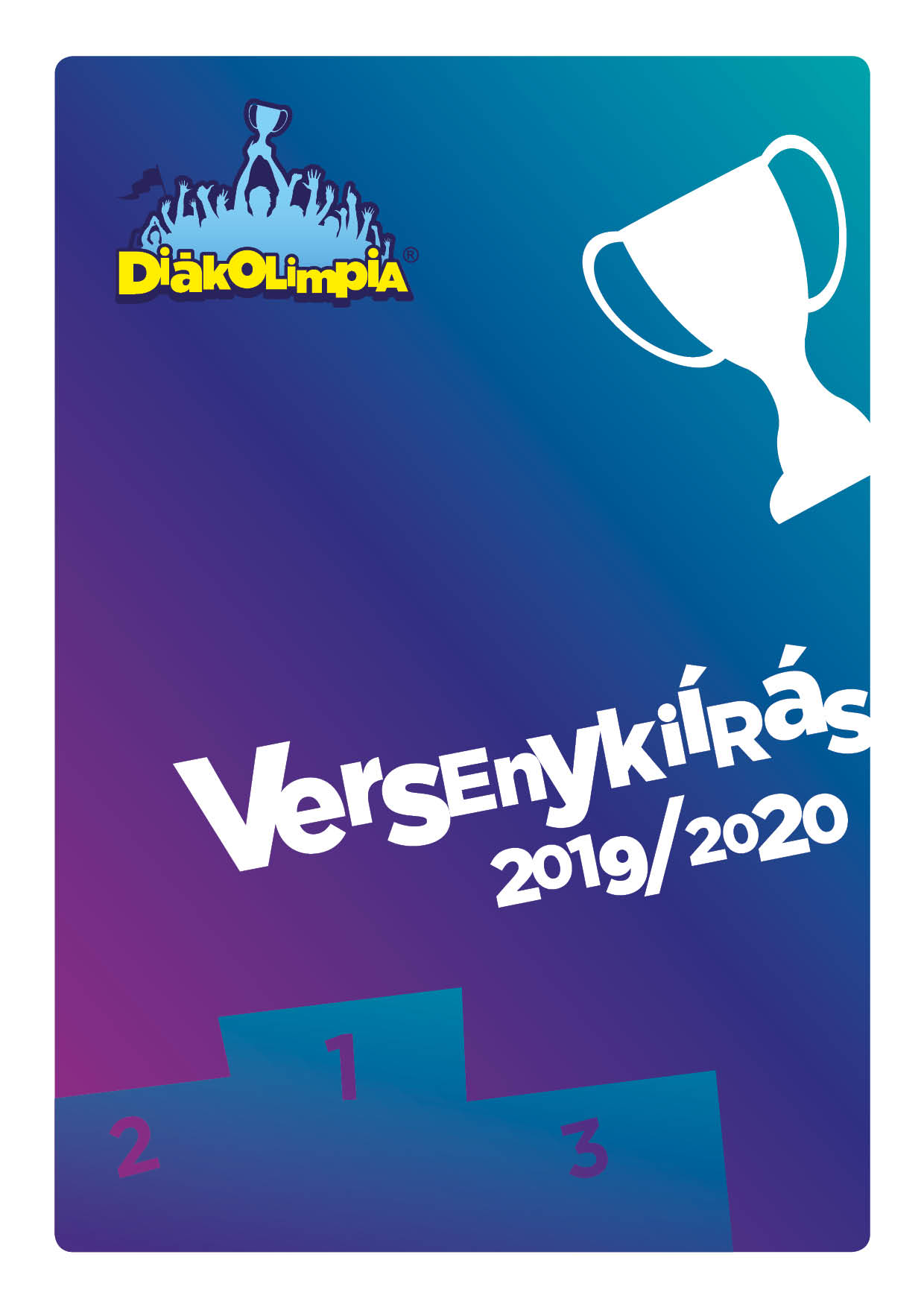 BARANYA MEGYEI DIÁKSPORT TANÁCS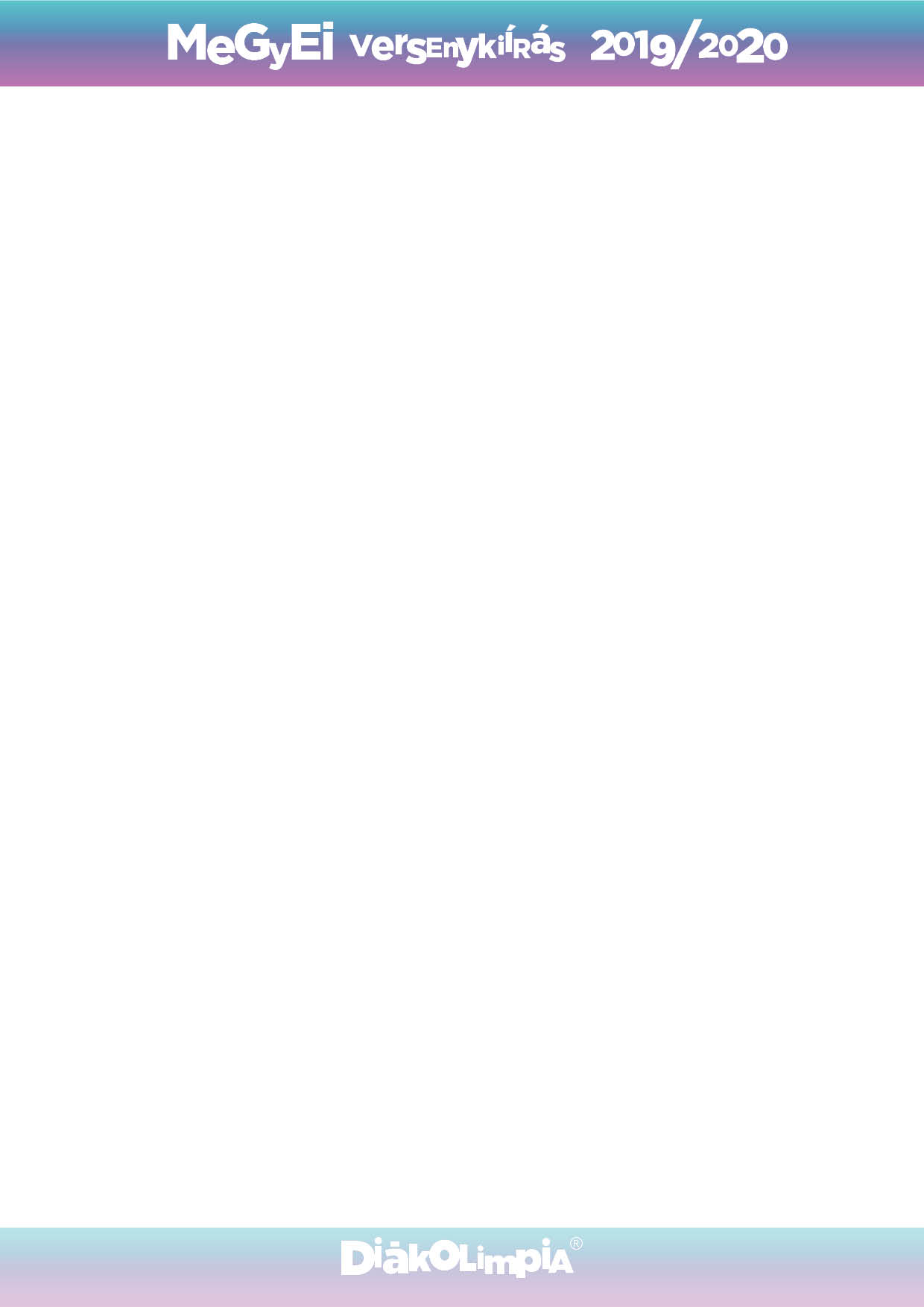 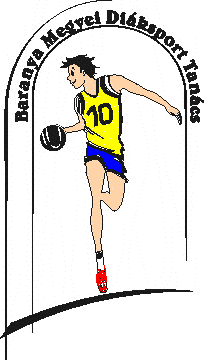 	7623 Pécs, Koller u. 7. II/23.	Telefon:70/311-0736; E-mail: ngtp1954@gmail.com; Web: www.bmdiaksport.hu _____________________________________________________________________________KÉZILABDA „A” kategória DIÁKOLIMPIA 2019/20V-VI. korcsoport LEÁNY és FIÚMEGYEI DÖNTŐ 1.A verseny célja: Játék- és versenylehetőség biztosítása a kézilabda sportágban jártasságot és készséget szerzett tanulók részére. Az iskolák közötti kapcsolatok kiépítése, a fiatalok közötti sportbarátságok kialakítása, elmélyítése. Az együttműködés, fair play szellemiségének elmélyítése.  A korcsoport megyei csapatbajnoki címének eldöntése.2. A verseny rendezője: Baranya Megyei Diáksport Tanács Versenybíróság: 	Elnök:	Jedlicska Zsolt						Titkár:	Kakas Mariann3. A verseny időpontja, helyszíne:  Leány csoportmérkőzések: 2019. november 8. (péntek) 08,20 óra, ANK  Sportcsarnok PécsDöntők: 2019. november 13. (Szerda) 8,20 óra,Lauber Dezső Sportcsarnok, Pécs.4. A verseny résztvevői:Az MDSZ Versenykiírás 2019/2020. „Általános szabályok” 5.,7. potja szerint;A Megyei Döntőn résztvevő csapatokok: fiúk: Pécsi SZC Komlói Szakgimnáziuma, Szakközépiskolája, Szakiskolája és Kollégiuma, KomlóPécsi SZC Pollack Mihály Szakgimnáziuma, Szakközépiskolája és Kollégiuma, PécsPécsi Janus Pannonius Gimnázium, PécsKökönyösi Általános Iskola, Gimnázium és Alapfokú Művészeti Iskola Nagy László Gimnáziuma, Komlóleányok „A” csoport:Pécsi Janus Pannonius Gimnázium, PécsPécsi SZC Radnóti Miklós Közgazdasági Szakgimnáziuma, PécsPécsi Apáczai Csere János Általános Iskola, Gimnázium, Kollégium és Alapfokú Művészeti Iskola, Pécsleányok „B” csoport:Mohácsi Kisfaludy Károly Gimnázium, MohácsPTE Gyakorló Általános Iskola és Gimnázium Babits Mihály Gimnáziuma, PécsPécsi Kodály Zoltán Gimnázium, Pécs5. Csapatlétszám: 14:fő játékos és 2 fő felnőtt kísérő (tanár, edző).6. Nevezés: Az MDSZ Versenykiírás 2019/2020.„Általános szabályok” 10. pontja szerint.		Nevezési határidő: 2019. november 6.7. Igazolás:Az MDSZ Versenykiírás 2019/2020.  „Általános szabályok” 8. pontja szerint 8. Játék- és lebonyolítási rend: a fiúknál egyenes kieséses formában, a leányoknál csoportmérkőzések után egyenes kieséses formában9. Játékidő: 2x20 perc10. Költségek: A rendezés költségeit a Baranya Megyei Diáksport Tanács, a termet a Pécsi Sport Nonprofit Zrt. biztosítja, az egyéb költségek a résztvevőket terhelik.11. Díjazás: az I-III. helyezett csapatok érem- és a résztvevő csapatok oklevéldíjazásban részesülnek.12. Sportági rendelkezések:Játékosok szerepeltetése: versenyenként és csapatonként 14 fő játékos szerepeltethető, akiket az adott verseny első mérkőzése előtt leigazoltak, és nevük szerepel a jegyzőkönyvében (kevesebb beírt játékos esetén a jegyzőkönyvben későbbi pótlást eszközölni nem lehet). Felszerelés: A mérkőzést csak számozott mezben szabad játszani. Óvás: Óvás esetén a csapatkapitány köteles a jegyzőkönyvet óvási szándékkal aláírni. Az óvással kapcsolatos további eljárási szabályok az "Általános szabályok" 11/h. pontjánál megtalálhatók. Az adott eseményen benyújtott óvást a helyben működő Versenybíróság köteles megtárgyalni és döntést hozni. A verseny helyszínén őrizetlenül hagyott értéktárgyakért, személyes holmikért felelősséget nem vállalunk.A Megyei döntő programja:Leány csoportmérkőzések: 2019.11.08. péntekII. forduló nap: 2019.11.13. szerdaEgyéb, jelen kiírásban nem szabályozott kérdésekben a hatályos magyar "Kézilabdázás verseny- és játékszabályai" szerint kell eljárni. Pécs, 2019. október 22.					    					Jedlicska Zsolt sk.		          	   				  szakág-vezető		          						  06 20 933 22608.20Leány „A”Radnóti PécsANK Pécs9.10Leány „B”Babits PécsKodály Pécs10.00Leány „A”ANK PécsJanus Pécs10.50Leány „B”Kodály PécsKisfaludy Mohács11.40Leány „A”Janus PécsRadnóti Pécs12.30Leány „B”Kisfaludy MohácsBabits Pécs8.20Leány 1.elődöntőA/1B/29.10Leány 2.elődöntőB/1A/210.00Fiú 1.elődöntőPollack PécsJanus Pécs10.50Fiú 2.elődöntőNagy L. KomlóSzakgimn. Komló11.40Leány 3.helyért12.30Leány Döntő13.20Fiú 3.helyért14.10Fiú Döntő